Convocazione:COMITES di Buenos Aires:Consolato Generale d´Italia in Buenos Aires- Marco Petacco Console Generale d’Italia -Antonio Puggioni Console RegenteRIUNIONE PLENARIA VENERDÌ 14 GENNAIO - Ordine del giorno:Approvazione del verbale della riunione plenaria.Designazione di due revisori dei conti.Elezione dei cooptati.Discussione del bilancio preventivo 2022. Corrispondenza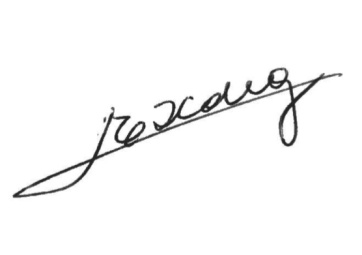 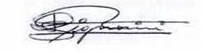 Lic. Ines Cordà						           Dott.Dario Signorini Segretaria				                                         Presidente                                                                                 